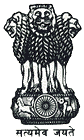 Statement by India during the 40th Session of the Universal Periodic Review (UPR) Working Group Meeting(24th January – 4th February, 2022)3rd UPR of Bolivarian Republic of Venezuela – Interactive Dialogue25th January, 2022(1430 hrs- 1800 hrs)Mr. President,India welcomes the delegation of Bolivarian Republic of Venezuela and thanks them for the comprehensive presentation on the action taken to implement the recommendations received during their second UPR.2. India commends Venezuela for its efforts to combat inequality, reduce poverty and to prevent human trafficking including the adoption of the National Action Plan to Combat Trafficking in persons 2021-2025. 3.In the constructive spirit and dialogue, India recommends the following to the Bolivarian Republic of Venezuela:i. Continue strengthening the National Human Rights Institution in accordance with the Paris Principles. ii. Continue taking measures towards combating all forms of discrimination against persons with disabilities.4. We wish the delegation of Bolivarian Republic of Venezuela all success in its future endeavors.Thank you, Mr. President.